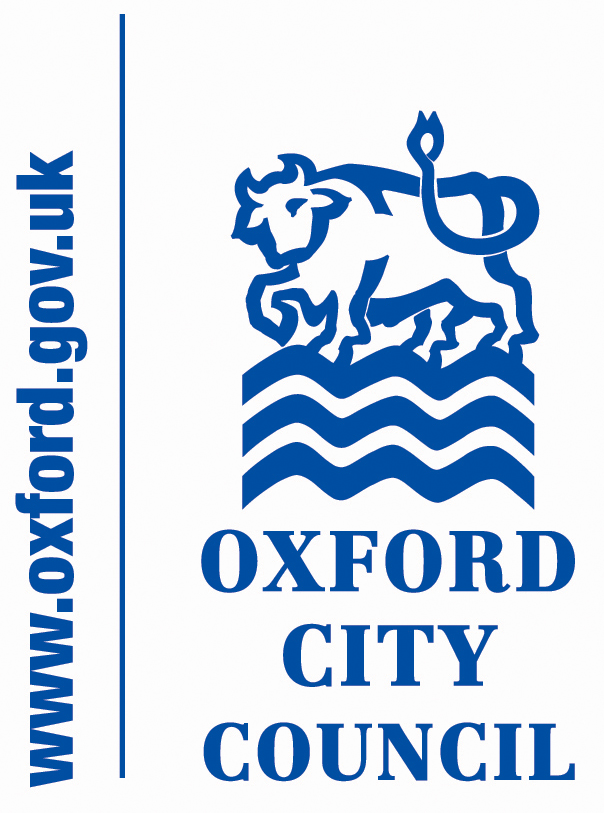 Anti-Social BehaviourPolicyContentsScope and purpose of this documentThe Council’s Anti-Social Behaviour responsibilitiesWhat is Anti-Social BehaviourOur principlesPrinciple One: No one should have to suffer from anti-social behaviourPrinciple Two: Reports of anti-social behaviour will be treated seriously and dealt with professionallyPrinciple Three: Anti-social behaviour will be addressed firmly, fairly and proportionatelyPrinciple Four: We will work with partners in order to deliver an effective, value for money anti-social behaviour service across our communitiesPrinciple Five: We will deliver high quality customer serviceConcerns for children, young people or vulnerable adults Future legislationSection 218A, Housing Act 1996 requirementsCompliments, comments and complaintsScope and purpose of this policy documentThis document should be read in conjunction with Oxford City Council’s Anti-social Behaviour Procedure. This is the policy document.  It tells you what we mean by ‘anti-social behaviour’ (ASB) and sets out the principles the council applies when responding to a report of anti-social behaviour.  It explains how the council responds when people experiencing ASB contact us for help, and details the service quality we will provide.  This document does not say how we will deal with ASB on a day-to-day basis.  This is explained in our procedure document, which should be read alongside this Policy.  The Council’s responsibilitiesOxford City Council believes that no-one should tolerate anti-social behaviour and will use appropriate tools and powers available to local authorities to address all forms of nuisance.  These powers arise from three complementary rolesThe Council’s role as a Responsible Authority of the Oxford Safer Communities Partnership (OSCP) as defined by the Crime and Disorder Act 1998.  The Act states that the Council must work with the police and other agencies to reduce crime and disorder in Oxford.  The council makes a significant contribution  to dealing with anti-social behaviour of all kinds and undertakes both investigations and prevention activities As a landlord the Council has a duty to respond to ASB affecting the properties we manage.  Our landlord duties and powers complement the duties and powers we have to deal with ASB by non-council tenants.  In this document, and our Anti-social Behaviour Procedure document, we will make it clear when a duty or a power only applies to Council tenancies.As an environmental protection champion the Council has a range of legal powers to deal with environmental anti-social behaviour such as noise, graffiti, litter, rubbish and abandoned vehicles.  These responsibilities arise from a number of legal instruments and local byelaws, but in particular from the Environmental Protection Act 1990, Clean Neighbourhoods and Environment Act 2005 and Anti-social behaviour, Police and Crime Act 2014.  What is anti-social behaviour?Oxford City Council considers anti-social behaviour to be:Conduct capable of causing nuisance or annoyance  to a person in relation to that person’s occupation of residential premises; or Any act that causes, or is likely to cause, harassment, alarm or distress to one or more persons not of the same household; orUsing or threatening to use Council property for unlawful and/or immoral purposes.Anti-social behaviour cases are categorised according to the type of behaviour.  This categorisation determines the response time Oxford City Council will apply and is described in the table below.Policy principlesThese principles underline our approach to tackling anti-social behaviour, how we manage cases and work with our customers.No one should have to suffer from ASBWe will:make people aware of what anti-social behaviour is.publicise and promote our various services to tackle ASB.encourage people to report ASB and make it possible for them to do this using a range of reporting methods.respond to each reported case of ASB within our target times.support victims of ASB throughout the case.Reports of ASB will be treated seriously and dealt with professionally.We will:assess the seriousness of ASB reported to us, and take action in accordance with our service standards.treat all reports as confidential unless we consider that we should share information for safeguarding purposes or where it is in the public interest.share information only with other organisations that can help with the problem and observe data protection laws and information sharing agreements.ensure that criminal activities reported to the Council are quickly passed on to the police.register each case, give it a unique reference number and named lead officer.fully investigate the complaint, which will usually involve interviewing alleged perpetrators and may involve interviewing third party witnesses.quickly refer cases between the different sections of the Council and to other agencies, as necessary.formally deactivate cases, using the complainant’s preferred method of correspondence.respond promptly to complaints about the service and advise anyone not satisfied with the way their case was handled about how to make a formal complaint.explain our reasons should we choose to take no action, and advise on self-help or other alternative courses of action whenever it is possible and appropriate to do this.review every open case of anti-social behaviour each month and  set appropriate objectives for each case.ASB will be addressed firmly, fairly and proportionately.We will:deal with the most serious cases first, taking any necessary early action to protect people and property.investigate the circumstances and seek to understand all the facts of any matter reported to us.seek always to resolve cases at the lowest level of intervention, taking formal action when the ASB is serious or persistent or when it threatens people’s safety or health.use any of the legal tools and powers available to us under the law and Council policy, according to our best professional judgment.consider and adjust our approach as necessary, when a victim or a perpetrator is a vulnerable person.with the consent of the people involved, refer suitable low-level cases to mediation.We will work with partners in order to deliver an effective, value for money ASB service across our communities. We will:play a full part as a lead member of the Oxford Safer Communities Partnership.participate in relevant strategic or preventative initiatives, being mindful of our core activities, current workload and costs of participation relative to the likely benefits.participate in multi-agency workgroups dealing with specific ASB issues.work with Registered Providers, private landlords, letting agents, universities and businesses, providing professional advice and support as required so that these organisations can act confidently to prevent or tackle ASB making use of their own resources. We will deliver high quality customer service.We will:ensure that staff dealing with ASB are trained in equality, diversity and safeguarding.ensure that staff dealing with ASB follow agreed policies and procedures.set ourselves demanding service standards, and publicly report on our performance against the standards.obtain customer feedback through surveys of users of the ASB service provided by Oxford City Council to rate their satisfaction with the service.formally review this policy document and the ASB procedure document at least once every three years.formally seek the views of service users and partner organisations as part of each review.Concerns for children, young people or vulnerable adults In the course of an investigation an officer may come across a person whose welfare may raise concerns.  Whether or not the subject has a direct connection to the case under investigation, it remains the duty of officers to ensure that these concerns are properly logged and passed to the appropriate safeguarding agency via the council’s safeguarding mechanism. Future legislationThe Anti-social Behaviour, Crime and Policing Act 2014 will be enacted in the Autumn 2014, providing local authorities, social housing providers and partners with a new range of powers to tackle anti-social behaviour.  The council will develop and publish revised procedures necessary to implement these, and any future legal powers.Section 218A, Housing Act 1996 requirementsThis document fulfils the requirements of section 218A of the Housing Act 1996 (as amended by the Anti-Social Behaviour Act 2003) with regard to the publication of the ASB procedures of a local authority landlord.This policy contributes to the council statutory requirement under the Crime and Disorder Act 1998 that places a legal duty on the council to work in partnership to tackle the city’s crime and disorder priorities, specifically section 17 that states that “each authority needs to do all it reasonably can to prevent crime and disorder and to ensure services give due regard to crime and disorder.”Comments, compliments and complaintsAs a service provider, Oxford City Council strives to excel in customer satisfaction. We particularly welcome feedback where our staff, services, policies and procedures have exceeded customer expectationsOxford City Council's objective is to build a world class city for everyone and excel in our service provision, but we recognise that things sometimes can go wrong. When they do, we want to put them right as soon as possible and learn from what happened to develop and improve services and procedures.To ensure we receive customer feedback, either positive or negative, please use our on-line form that can be found here: http://www.oxford.gov.uk/PageRender/decVanilla/CommentsComplimentsorComplaints.htmor call us on our mainline number: 01865 249811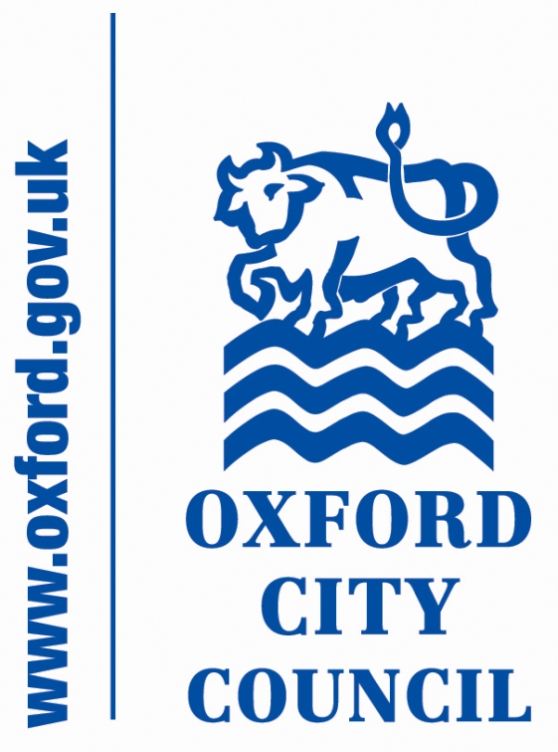 Environmental Protection ServiceEnvironmental DevelopmentOxford City CouncilSt Aldate's Chambers
109 St Aldate's
Oxford, OX1 1DSJuly 2014Category 1Category 1Target time for first contact with victim or referrer: 1 working dayDefinition Behaviour that is a serious risk to individuals or the peace of the neighbourhood and which may include violence, serious threats of violence or other criminal activity.Any complaint where the complainant or perpetrator is a vulnerable child, or adult as defined by s. 59 of the Safeguarding Vulnerable Groups Act 2006.  Any complaint where there have been previous incidents and it appears to the case officer that, taking these together, a greater risk has developed or may be developing.Category 1 includes extreme cases of anti-social behaviour such as:- Hate related incidents (based on race, sexual orientation, homophobia, gender, disability, religion, age.)Allegations of drugs/substance misuse and drug dealingCriminal behaviour involving violence or threats of violencePhysical violence such as assaultThreats of harm / violenceArsonChild abuseDomestic abuseSerious harassment/intimidation and threatening behaviourRacist or offensive graffiti following a reportOther forms of anti-social behaviour requiring an immediate responseThreats to Oxford City Council staffDefinition Behaviour that is a serious risk to individuals or the peace of the neighbourhood and which may include violence, serious threats of violence or other criminal activity.Any complaint where the complainant or perpetrator is a vulnerable child, or adult as defined by s. 59 of the Safeguarding Vulnerable Groups Act 2006.  Any complaint where there have been previous incidents and it appears to the case officer that, taking these together, a greater risk has developed or may be developing.Category 1 includes extreme cases of anti-social behaviour such as:- Hate related incidents (based on race, sexual orientation, homophobia, gender, disability, religion, age.)Allegations of drugs/substance misuse and drug dealingCriminal behaviour involving violence or threats of violencePhysical violence such as assaultThreats of harm / violenceArsonChild abuseDomestic abuseSerious harassment/intimidation and threatening behaviourRacist or offensive graffiti following a reportOther forms of anti-social behaviour requiring an immediate responseThreats to Oxford City Council staffDefinition Behaviour that is a serious risk to individuals or the peace of the neighbourhood and which may include violence, serious threats of violence or other criminal activity.Any complaint where the complainant or perpetrator is a vulnerable child, or adult as defined by s. 59 of the Safeguarding Vulnerable Groups Act 2006.  Any complaint where there have been previous incidents and it appears to the case officer that, taking these together, a greater risk has developed or may be developing.Category 1 includes extreme cases of anti-social behaviour such as:- Hate related incidents (based on race, sexual orientation, homophobia, gender, disability, religion, age.)Allegations of drugs/substance misuse and drug dealingCriminal behaviour involving violence or threats of violencePhysical violence such as assaultThreats of harm / violenceArsonChild abuseDomestic abuseSerious harassment/intimidation and threatening behaviourRacist or offensive graffiti following a reportOther forms of anti-social behaviour requiring an immediate responseThreats to Oxford City Council staffCategory 2Target time for first contact with victim or referrer: 2-4 working daysTarget time for first contact with victim or referrer: 2-4 working daysDefinition: Unreasonable, prolonged domestic disturbance such as verbal abuse or persistent noise nuisance.Category two includes serious cases of anti-social behaviour such as:- Allegations of aggressive/abusive behaviour Regular disturbances, such as noise Drug/solvent and alcohol abuse Verbal abuse and written intimidation and harassment Allegations of sex working. sexual acts and kerb crawlingOther forms of serious anti-social behaviour, which in our opinion, needs priority but does not warrant an urgent or immediate response Definition: Unreasonable, prolonged domestic disturbance such as verbal abuse or persistent noise nuisance.Category two includes serious cases of anti-social behaviour such as:- Allegations of aggressive/abusive behaviour Regular disturbances, such as noise Drug/solvent and alcohol abuse Verbal abuse and written intimidation and harassment Allegations of sex working. sexual acts and kerb crawlingOther forms of serious anti-social behaviour, which in our opinion, needs priority but does not warrant an urgent or immediate response Definition: Unreasonable, prolonged domestic disturbance such as verbal abuse or persistent noise nuisance.Category two includes serious cases of anti-social behaviour such as:- Allegations of aggressive/abusive behaviour Regular disturbances, such as noise Drug/solvent and alcohol abuse Verbal abuse and written intimidation and harassment Allegations of sex working. sexual acts and kerb crawlingOther forms of serious anti-social behaviour, which in our opinion, needs priority but does not warrant an urgent or immediate response Category 3Target time for first contact with victim or referrer: 5 working daysTarget time for first contact with victim or referrer: 5 working daysDefinition: Disputes between neighbours such as disagreements about parking, minor noise issues, children, pets and environmental matters.Category three includes neighbour nuisance and tenancy breaches such as:- Pet and animal nuisance Minor noise nuisance Untidy gardens Litter, rubbish, refuse disposal and fly tipping Running a business without permission Car repairs Nuisance from vehicles such as untaxed vehicles Vandalism and damage to property Access disputes Misuse of the communal areas Parking disputes where no restrictions are in place Lifestyle disputes where breaches of tenancy cannot be proved Disputes between children Misuse of communal gardens Gardening disputesDisputes about cleaning communal areas where a service charge does not exist.Definition: Disputes between neighbours such as disagreements about parking, minor noise issues, children, pets and environmental matters.Category three includes neighbour nuisance and tenancy breaches such as:- Pet and animal nuisance Minor noise nuisance Untidy gardens Litter, rubbish, refuse disposal and fly tipping Running a business without permission Car repairs Nuisance from vehicles such as untaxed vehicles Vandalism and damage to property Access disputes Misuse of the communal areas Parking disputes where no restrictions are in place Lifestyle disputes where breaches of tenancy cannot be proved Disputes between children Misuse of communal gardens Gardening disputesDisputes about cleaning communal areas where a service charge does not exist.Definition: Disputes between neighbours such as disagreements about parking, minor noise issues, children, pets and environmental matters.Category three includes neighbour nuisance and tenancy breaches such as:- Pet and animal nuisance Minor noise nuisance Untidy gardens Litter, rubbish, refuse disposal and fly tipping Running a business without permission Car repairs Nuisance from vehicles such as untaxed vehicles Vandalism and damage to property Access disputes Misuse of the communal areas Parking disputes where no restrictions are in place Lifestyle disputes where breaches of tenancy cannot be proved Disputes between children Misuse of communal gardens Gardening disputesDisputes about cleaning communal areas where a service charge does not exist.